BAB IIKAJIAN PUSTAKA2.1 Bilangan Kompleks Definisi 2.1. Bilangan Kompleks adalah sebuah pasangan berurutan bilangan real, yang dinotasikan oleh  atau   , dimana .Contoh 2.1. Beberapa contoh bilangan kompleks dalam kedua notasi diatas adalah sebagai berikut:Secara geometris, suatu bilangan kompleks bisa dipandang baik sebagai sebuah titik maupun sebuah vektor pada bidang .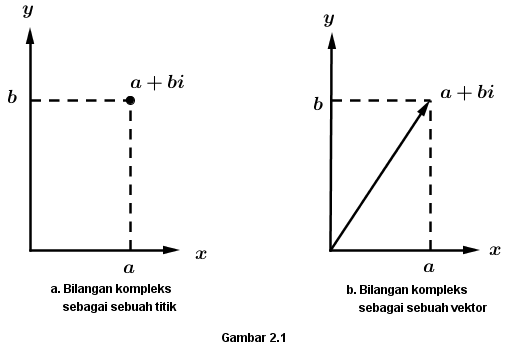 Bidang kompleks Untuk menyatakan suatu bilangan kompleks kita gunakan suatu huruf tunggal, misalkan . Sehingga kita bisa menuliskanBilangan real  disebut sebagai bagian real dari , yang dinotasikan dengan Re(). Sedangkan bilangan real  disebut sebagai bagian imajiner dari , yang dinotasikan dengan Im(). Contoh 2.2. Diketahui  , tentukan bagian real dan bagian imajiner dari !Jawab :Re() = Re() =  dan Im() = Im() = .Apabila bilangan kompleks direpresentasikan secara geometris dalam sistem koordinat , maka sumbu- disebut sumbu real, sumbu- disebut sumbu imajiner, dan bidang  disebut bidang kompleks (complex plane).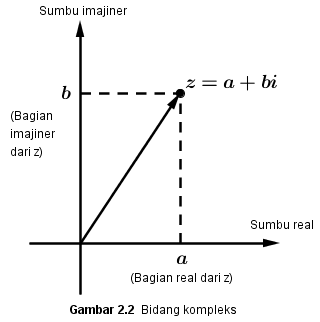 Operasi – Operasi Pada Bilangan KompleksDefinisi 2.2. Dua bilangan kompleks,  dan , didefinisikan sama, dan dapat ditulis jika  dan .Jika , maka bilangan kompleks  menjadi , dan dapat ditulis sebagai . Jadi, untuk sebarang bilangan real ,sehingga bilangan real bisa dipandang sebagai bilangan kompleks dengan bagian imajinernya adalah nol. Secara geometris, bilangan real dapat dinyatakan sebagai titik-titik pada sumbu real. Jika , maka bilangan kompleks  menjadi , dan dapat ditulis sebagai . Bilangan-bilangan kompleks semacam ini, secara geometris dapat dinyatakan sebagai titik-titik pada sumbu imajiner, yang disebut bilangan imajiner murni. Operasi-operasi pada bilangan kompleks :Penjumlahan Pengurangan Perkalian dengan sebuah bilangan realPerkalian bilangan-bilangan kompleks2.2 Pembagian bilangan kompleks Konjugat KompleksJika  adalah sebarang bilangan kompleks, maka konjugat kompleks (complex conjugate) dari  dinotasikan dengan simbol  dan didefinisikan sebagaiContoh 2.3. Konjugat kompleksDefinisi 2.3. Modulus sebuah bilangan kompleks , yang dinotasikan dengan , didefinisikan sebagai Contoh 2.4. Tentukan  jika .Jawab : maka diperoleh  dan , sehingga .Teorema 2.1 Untuk sebarang bilangan kompleks , Bukti :Misal   dan  makaPembagian bilangan kompleksPembagian bilangan kompleks didefinisikan sebagai invers atau kebalikan dari perkalian. Sehingga, jika , maka definisi untuk   haruslah sedemikian rupa sehingga .Teorema 2.2 Jika  maka  memiliki sebuah solusi yang unik, yaituBukti :Misalkan , , dan . Maka  dapat dituliskan sebagai Dengan menyamakan bagian-bagian real dan imajinernya maka diperoleh atau                                           (*)Karena , berarti dan  tidak sekaligus keduanya nol, sehinggaMaka dengan menggunakan aturan Cramer, sistem (*) memiliki solusi sebagai berikutSehingga,Dengan demikian, untuk didefinisikan Cara lain untuk menghitung  , dengan mengalikan pembilang dan penyebut  dengan  (konjugat dari penyebut).Contoh 2.5. Nyatakan   dalam bentuk   ! Jawab :Misal  dan  Teorema 2.3. (Sifat-sifat Konjugat Kompleks) Untuk sebarang bilangan kompleks ,  dan Bukti :Misal  ,    dan  maka2.3 Bentuk Polar Bilangan Kompleks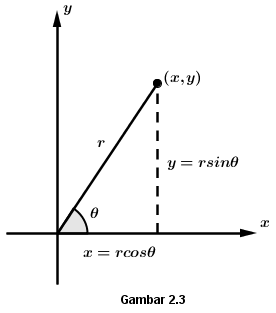 Bentuk PolarJika  sebuah bilangan kompleks bukan nol, , dan 𝜃 merupakan ukuran sudut yang terbentuk antara sumbu real positif dengan vektor , maka diperoleh 					(1)sehingga  dapat dituliskan sebagai 				(2)Persamaan (2) disebut sebagai bentuk polar dari .Argumen sebuah Bilangan KompleksSudut 𝜃 disebut sebagai argumen dari  dan dinotasikan denganSedangkan satu nilai argumen dalam radian yang memenuhi , disebut argumen utama dari  dan dinotasikan denganPerkalian dan Pembagian Bentuk Polar Bilangan KompleksJika  dan  maka hasil kali dari  sebagai berikut 					(3) merupakan sebuah bentuk polar dari bilangan kompleks yang modulusnya  dan argumennya . Dengan demikian diperoleh danHasil kali dua bilangan kompleks didapatkan dengan cara mengalikan modulus kedua bilangan dan menjumlahkan argumen-argumennya.Sedangkan untuk , makaSehingga diperoleh danHasil bagi dua bilangan kompleks didapatkan dengan cara membagi modulus kedua bilangan dan mengurangi argumen-argumennya.Rumus DeMoivreJika  adalah sebuah bilangan bulat positif dan  maka dari rumus (3) diperolehKasus khusus untuk , maka , sehinggayang dikenal sebagai rumus DeMoivre.Akar Pangkat Jika  adalah sebuah bilangan bulat positif, dan  adalah sebarang bilangan kompleks, maka kita mendefinisikan akar pangkat  dari  sebagai bilangan kompleks sebarang  yang memenuhi persamaanAkar pangkat  dari  dinotasikan dengan . Jika , maka kita dapat menurunkan rumus untuk akar pangkat  dari  sebagai berikut. Misalkan  dan  Asumsikan  memenuhi persamaan , maka Dengan membandingkan modulus pada kedua sisi maka diperoleh  atauDan untuk memenuhi kesamaan  dan , sudut  dan  harus sama atau memiliki selisih sebesar kelipatan . Sehingga atauSehingga, nilai-nilai  diberikan olehEksponen KompleksBentuk eksponen kompleks didefinisikan sebagai Sehingga bentuk polar  dapat ditulis sebagaiPerkalian dan Pembagian Eksponen KompleksMisal  dan  adalah bilangan-bilangan kompleks bukan nol maka danKonjugat bilangan kompleks dalam bentuk polar MakaKasus khusus untuk , bentuk polar dari  adalah  sehingga diperolehDeterminanDefinisi 2.4. Determinan, , dari matriks  adalah elemen pada  yang dinyatakan sebagai:Untuk , minor ke- dari matriks  yang bersesuaian dengan  dinyatakan oleh .Kofaktor ke- dari  adalah . untuk .Definisi 2.5. (Trase) Misalkan , trase dari matriks  dinyatakan oleh  merupakan penjumlahan semua diagonal utama dari ,Ruang Vektor KompleksSebuah ruang vektor yang skalar-skalarnya berupa bilangan kompleks disebut ruang vektor kompleks (complex vector space).Definisi 2.6. Misal  adalah lapangan dan  himpunan tak kosong dengan operasi penjumlahan dan perkalian skalar yang menunjukkan  hasil penjumlahan  dan  hasil perkalian . Maka  disebut ruang vektor diatas  jika aksioma-aksioma berikut dipenuhi:, berlaku , Ada , yang disebut vektor nol, yang memenuhi , , ada , yang memenuhi   dan , berlaku   dan , berlaku  dan  berlaku  Untuk skalar satuan ,  Sifat-sifat bahwa untuk setiap  dan ,  dan  disebut tertutup dibawah penjumlahan (closure under addition) dan tertutup dibawah perkalian skalar (closure under scalar multiplication). Elemen-elemen dari ruang vektor  disebut vektor. Sebuah ruang vektor disebut ruang vektor real jika  dan disebut ruang vektor kompleks jika .Contoh 2.6. Misal  himpunan dari semua matriks berordo  dengan entri dari sebarang lapangan . Maka  adalah ruang vektor diatas  dengan operasi penjumlahan matriks dan perkalian skalar.Contoh 2.7. Buktikanlah bahwa  yang dilengkapi dengan penjumlahan dan perkalian skalar bisa termasuk ruang vektor.Jawab: termasuk ruang vektor karena memenuhi kesepuluh aksioma ruang vektor berikut:			{tertutup terhadap penjumlahan}			{komutatif}	{asosiatif}Ada  yang bersifat 		{elemen nol}Jika , maka selalu ada , sehingga 						{invers}					{tertutup perkalian skalar}		{distributif}			{distributif}				{asosiatif}					{perkalian dengan satu}Definisi 2.7. (Matriks nonsingular) Matriks  berordo  disebut invertibel atau nonsingular, jika ada matriks lain yaitu  berordo  disebut invers dari , sehingga . Invers dari  dinotasikan . Jika matriks  tidak ada,  tidak invertibel atau singular.Definisi 2.8. Sebuah vektor  disebut kombinasi linear (linear combination) dari vektor-vektor  jika  dapat dinyatakan dalam bentuk dimana  adalah bilangan-bilangan kompleks.Konsep-konsep kebebasan linear (linear independence), merentang (spanning), basis (basis), dimensi (dimension), dan subruang (subspace) dapat diterapkan pada ruang-ruang vektor kompleks tanpa perubahan apapun, dan teorema-teorema tetap berlaku ketika  berubah menjadi . Sebuah vektor  pada  dapat dituliskan dalam notasi vektoratau dalam notasi matriksdimanaDefinisi 2.9. Misalkan  ruang vektor. . Himpunan  disebut bebas linear jika persamaan vektorhanya dipenuhi oleh . Jika terdapat penyelesaian yang lain maka  disebut tak bebas linear atau bergantung linear.Definisi 2.10. Misalkan  ruang vektor. .  disebut membangun  jika setiap vektor di  tersebut dapat dinyatakan sebagai kombinasi linear dari .Contoh 2.8.  membangun . Karena setiap vektor di  dapat dinyatakan sebagai kombinasi linear dari  maka .Definisi 2.11. Misalkan  ruang vektor. .  disebut basis ruang vektor  jika  memenuhi dua aksioma berikut: bebas linear membangun Contoh 2.9.  adalah basis matriks .Definisi 2.12. Jika  dan   adalah vektor-vektor pada , maka hasil kali dalam Euclidean kompleks antara keduanya, , didefinisikan sebagai dimana  adalah konjugat-konjugat dari .Contoh 2.10. Hasilkali dalam Euclidean kompleks dari vektor-vektor adalahTeorema 2.4. (Sifat-sifat Hasilkali Dalam Kompleks)Jika  dan  adalah vektor-vektor pada , dan  adalah sebarang bilangan kompleks, maka: dan  jika dan hanya jika .Bukti :Misalkan  dan  untuk  makadansehingga 		[Teorema 2.3 bagian a dan c] 		[Teorema 2.3 bagian e]Misal , , dan  untuk  makaMisalkan  dan  untuk , dan  adalah sebarang bilangan kompleks makaMisalkan  untuk  makaKesamaan berlaku jika dan hanya jika . Namun, hal ini benar jika dan hanya jika , yaitu jika dan hanya jika . 						         Definisi 2.13. (Panjang dan Jarak pada ) Panjang Euclidean (Euclidean norm) dari vektor  pada  dinotasikan dengan  yaitu dan jarak Euclidean antara titik-titik  dengan  adalahContoh 2.11. Tentukan panjang dari vektor-vektor  dan  dan cari jarak antara vektor  dan .Jawab: panjang dari vektor  dan Jarak antara vektor  dan  adalah2.6 Ruang Hasilkali Dalam KompleksDefinisi 2.14. (Hasilkali Dalam Kompleks) Hasilkali dalam pada suatu ruang vektor kompleks  adalah sebuah fungsi yang mengasosiasikan sebuah bilangan kompleks  dengan setiap pasangan vektor  dan  pada , dengan cara sedemikian rupa sehingga aksioma-aksioma berikut ini terpenuhi untuk semua vektor  dan  pada  dan semua skalar . dan Ruang hasilkali dalam kompleks (complex inner product space) atau ruang uniter (unitary space) adalah sebuah ruang vektor kompleks yang memiliki sebuah hasilkali dalam. Sifat-sifat tambahan yang diturunkan dari keempat aksioma hasilkali dalam:Di dalam ruang hasilkali dalam kompleks, norma atau panjang sebuah vektor  ∈  adalahdan jarak antara vektor  dengan vektor  didefinisikan sebagai Sebuah vektor  ∈  disebut vektor satuan jika .Contoh 2.12. Misal  dan  adalah vektor-vektor pada ruang kompleks . Tunjukkan bahwa fungsi yang dinyatakan oleh   adalah hasil kali dalam kompleks!Jawab: kita tunjukkan bahwa keempat sifat dari hasil kali dalam kompleks tersebut terpenuhi.Sehingga  jika hanya jika .Karena semua sifat terpenuhi,  adalah hasil kali dalam kompleks.Nilai Eigen dan Vektor EigenDefinisi 2.15. Elemen  adalah nilai eigen dari matriks  jika ada vektor taknol  sehingga . Vektor  dikatakan vektor eigen yang bersesuaian dengan nilai eigen .Definisi 2.16. (Diagonalisasi) Matriks  dapat didiagonalisasi jika ada matriks nonsingular , sehingga  untuk matriks diagonal .2.8 OrtogonalDefinisi 2.17. Misalkan  ruang hasilkali dalam. Dua vektor  adalah ortogonal jika , dan dinotasikan dengan .Sebuah himpunan bagian  dari ruang hasilkali dalam  adalah himpunan ortogonal jika , untuk setiap  dengan .Contoh 2.13. Diketahui:  tentukan apakah himpunan  merupakan himpunan ortogonal!Jawab:Karena  dan dengan  maka  merupakan himpunan ortogonal.Sebuah himpunan bagian  dari ruang hasilkali dalam  adalah himpunan ortonormal jika  adalah himpunan ortogonal dan untuk setiap  adalah vektor satuan atau bisa ditulis seperti berikut:Himpunan  adalah ortonormal jika2.9 Basis Ortonormal dan Proses Gram-SchmidtDefinisi 2.18. Himpunan vektor dalam  adalah himpunan ortonormal jika terdapat himpunan ortogonal dari vektor satuan. Basis ortonormal untuk subruang  dari  adalah basis dari  dan merupakan himpunan ortonormal.Teorema 2.5 Jika  adalah sebuah basis ortonormal untuk sebuah ruang perkalian dalam  dan  adalah sebarang vektor di dalam , makaBukti :Karena  adalah sebuah basis, maka sebuah vektor  dapat dinyatakan dalam bentukAkan ditunjukkan bahwa  untuk . Untuk setiap vektor  di dalam  kita memperoleh Karena  adalah sebuah himpunan orthonormal, maka diperoleh dan  jika .Sehingga persamaan diatas dapat disederhanakan menjadiDefinisi 2.19. Misal  adalah sebuah basis untuk ruang bagian  dari ruang hasilkali dalam . Sebuah basis ortonormal  untuk  dapat dinyatakan menggunakan proses ortogonalisasi Gram-Schmidt seperti berikut: Transpos Konjugat (Conjugate Transpose)Definisi 2.20. Jika  adalah sebuah matriks yang memiliki entri-entri bilangan kompleks, maka transpos konjugat (conjugate transpose) matriks , yang dinotasikan dengan , didefinisikan sebagaidi mana  adalah sebuah matriks yang entri-entrinya adalah konjugat-konjugat kompleks dari entri-entri yang bersesuaian pada matriks  dan  adalah transpos dari matriks .Contoh 2.14. Jika , maka  sehingga Teorema 2.6 (Sifat-sifat Transpos Konjugat)Jika  dan  adalah matriks-matriks dengan entri-entri bilangan kompleks dan  adalah sebarang bilangan kompleks, maka: Transformasi LinearDefinisi 2.21. Transformasi linear (atau pemetaan linear)  adalah pemetaan  sehingga untuk setiap  dan , dipenuhi aksioma berikut:1. , 2. , Kedua aksioma di atas dapat disingkat menjadi satu aksioma berikut: dan untuk setiap  dan  skalar. disebut domain dari transformasi linear . disebut kodomain dari transformasi linear . SimilarDefinisi 2.22. Matriks  dikatakan similar dengan matriks  jika ada matriks non singular  sehingga .Definisi 2.23. Suatu sifat matriks bujursangkar disebut sebagai invarian similar (similarity invariant) atau invariant di bawah similar (invariant under similarity) apabila sifat tersebut dimiliki bersama oleh dua matriks similar sebarang.Tabel 2.1. Invarian-invarian similaritasPasangan BerurutanNotasi yang EkuivalenBentuk SederhanaSifat DeskripsiDeterminan  dan  memiliki determinan yang sama.Keterbalikan  dapat dibalik jika dan hanya jika  dapat dibalik.Rank  dan  memiliki rank yang sama.Nulitas dan  memiliki nulitas yang sama. Trace  dan  memiliki trace yang sama.Polinomial karakteristik dan  memiliki polinomial karakteristik yang sama.Nilai eigen dan  memiliki nilai eigen yang sama.Dimensi ruang eigenJika  adalah sebuah nilai eigen dari  dan , maka ruang eigen dari  yang terkait dengan  dan ruang eigen dari  yang terkait dengan  memiliki dimensi yang sama. 